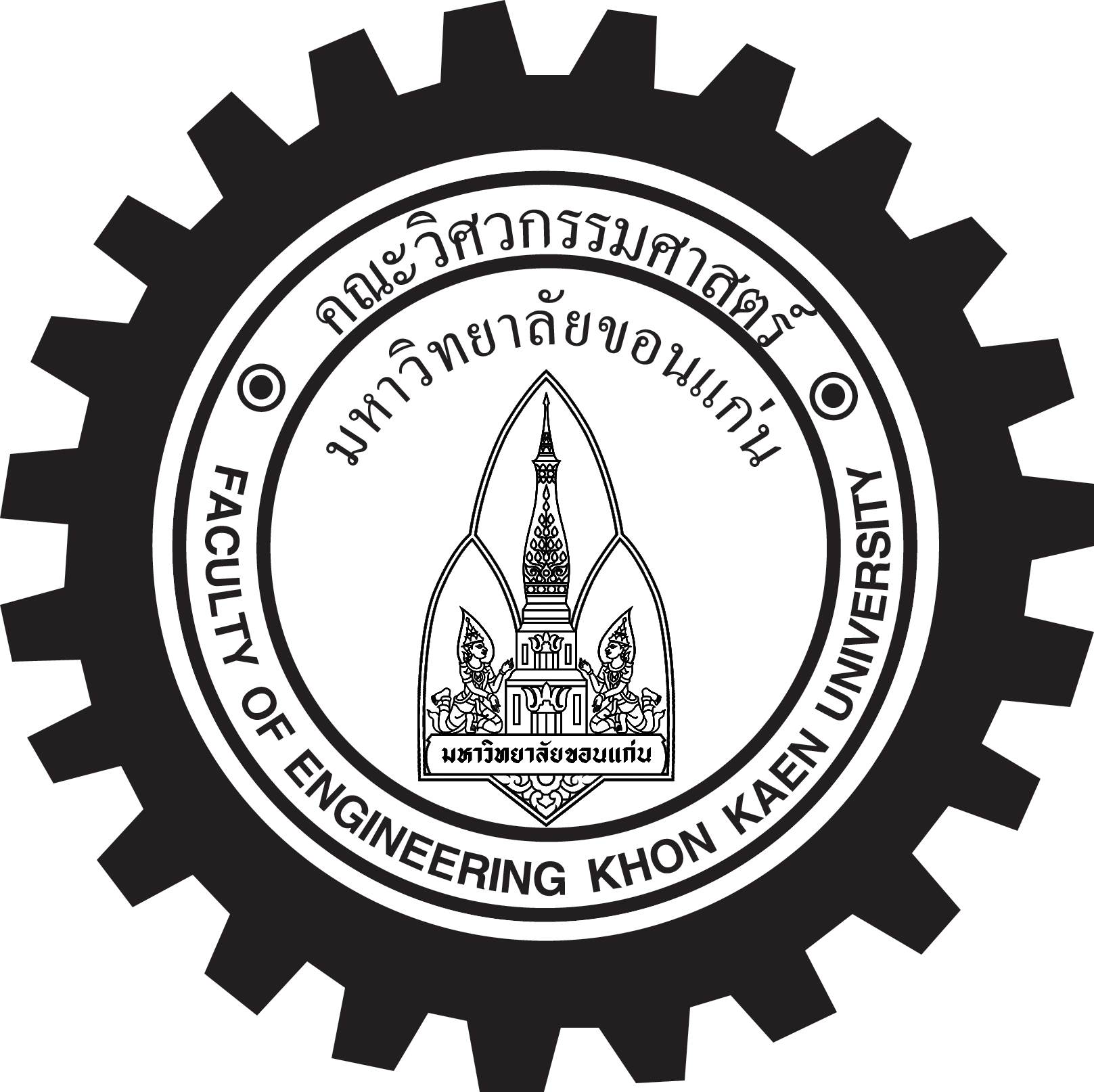 ใบสมัครคัดเลือกบุคคลเข้าศึกษาในคณะวิศวกรรมศาสตร์ มหาวิทยาลัยขอนแก่นตามโครงการส่งเสริมนักเรียนเรียนดีภาคตะวันออกเฉียงเหนือ  ประจำปีการศึกษา 2561ข้าพเจ้า (นาย/นางสาว).......................................................................นามสกุล...................................................................................เลขประจำตัวประชาชน.......................................................................เกิดวันที่..............เดือน................................พ.ศ.......................ที่อยู่ตามทะเบียนบ้าน  บ้านเลขที่........................หมู่ที่..........................ตรอก/ซอย.............................................................................     ถนน.......................................................ตำบล..............................................อำเภอ....................................จังหวัด..............................     รหัสไปรษณีย์.........................................โทร.................................................E-mail Address………………………….………………….……..สถานศึกษา  ในขณะนี้กำลังศึกษาอยู่ในชั้นมัธยมศึกษาปีที่ 6      ห้องเรียนวิทยาศาสตร์ (สสวท.)      ห้องเรียนวิทยาศาสตร์ (วมว.)     โรงเรียน.................................................................................................................................................................................................     ที่อยู่...................................หมู่ที่..........................ตรอก/ซอย................................................ถนน..........................................................       ตำบล...................................................................อำเภอ.......................................................จังหวัด......................................................     รหัสไปรษณีย์.........................................โทร................................................เกรดเฉลี่ย ม.4-5 (4 เทอม)...............................................ผลการเรียน  เฉพาะวิชาพื้นฐาน (วิชาหลัก)  เฉลี่ย 4 เทอม	ข้าพเจ้าขอรับรองว่า ข้อความข้างต้นเป็นความจริงทุกประการ หากภายหลังคณะวิศวกรรมศาสตร์ตรวจพบว่าข้าพเจ้าขาดคุณสมบัติ ข้าพเจ้ายินดีให้คณะวิศวกรรมศาสตร์ตัดสิทธิ์เข้าศึกษาต่อในคณะวิศวกรรมศาสตร์ มหาวิทยาลัยขอนแก่น(ลงชื่อ)...................................................................... ผู้สมัคร(..................................................................)ข้าพเจ้า (นาย/นาง/นางสาว).................................................................................................................. ......................ขอรับรองว่า (นาย/นางสาว)......................................................................................กำลังศึกษาอยู่ในชั้นมัธยมศึกษาปีที่ 6 ห้องเรียนวิทยาศาสตร์ จริง (ลงชื่อ)......................................................................          (..................................................................)                      ผู้อำนวยการโรงเรียนแบบสำรวจความสนใจเข้าศึกษาในคณะวิศวกรรมศาสตร์  ให้นักเรียนใส่หมายเลขกำกับเรียงตามลำดับ (ลำดับ 1 ถึง 9)หมายเหตุ  ข้อมูลความสนใจเบื้องต้นไม่มีผลผูกพันใดๆ  เมื่อนักเรียนได้รับสิทธิ์เข้าศึกษาฯ สามารถเลือกสาขาที่ต้องการได้ในภายหลัง  กลุ่มวิชาผลการเรียนเฉลี่ย 4 เทอมกลุ่มวิชาผลการเรียนเฉลี่ย 4 เทอมคณิตศาสตร์ฟิสิกส์เคมีภาษาอังกฤษสาขาวิชาลำดับสาขาวิชาลำดับสาขาวิชาลำดับวิศวกรรมโยธา  วิศวกรรมไฟฟ้าวิศวกรรมเครื่องกลวิศวกรรมเกษตร   วิศวกรรมอุตสาหการ วิศวกรรมสิ่งแวดล้อม   วิศวกรรมเคมี   วิศวกรรมคอมพิวเตอร์  วิศวกรรมระบบอิเล็กทรอนิกส์